МИНОБРНАУКИ РОССИИФедеральное государственное бюджетное образовательное учреждениевысшего образования«Чувашский государственный университет имени И.Н. Ульянова»(ФГБОУ ВО «ЧГУ им. И.Н. Ульянова»)Факультет русской и чувашской филологии и журналистикиКафедра журналистики«УТВЕРЖДАЮ»Проректор по учебной работе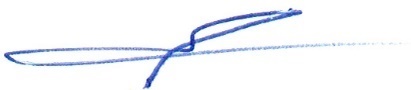 _________________ И.Е. Поверинов«30» июня 2021 г.ПРОГРАММА «ГОСУДАРСТВЕННАЯ ИТОГОВАЯ АТТЕСТАЦИЯ»Направление подготовки – 42.03.02 Журналистика Направленность (профиль) – Цифровые медиаКвалификация выпускника – БакалаврГод начала подготовки – 2019Чебоксары – 2021Программа государственной итоговой аттестации (ГИА) основана на требованиях Федерального государственного образовательного стандарта высшего образования – бакалавриата по направлению подготовки 42.03.02 Журналистика, утвержденного приказом Минобрнауки России от 08.06.2017 г. № 524.СОСТАВИТЕЛИ: Заведующий кафедрой журналистики, кандидат исторических наук, доцент А.П. ДаниловПрофессор кафедры журналистики, доктор исторических наук, доцент А.А. ДаниловДоцент кафедры журналистики, кандидат филологических наук В.П. КомиссаровДоцент кафедры журналистики, кандидат исторических наук А.М. ЭшкератОБСУЖДЕНО:на заседании кафедры журналистики «01» июня 2021 г., протокол № 12Заведующий кафедрой А.П. ДаниловСОГЛАСОВАНО:Декан факультета А.М. ИвановаНачальник учебно-методического управления М.Ю. МитрофановаСОДЕРЖАНИЕ ПРОГРАММЫ ГОСУДАРСТВЕННОЙ ИТОГОВОЙ АТТЕСТАЦИИ1. ОБЩИЕ ПОЛОЖЕНИЯЦели и задачи государственной итоговой аттестации. Государственная итоговая аттестация (далее – ГИА) проводится в целях определения соответствия результатов освоения обучающимися образовательной программы высшего образования (ОП ВО) требованиям федерального государственного образовательного стандарта высшего образования (ФГОС ВО) по направлению подготовки 42.03.02 Журналистика.Задачи ГИА:– выявление уровня компетенций выпускников и их соответствия требованиям ФГОС ВО по направлению подготовки 42.03.02 Журналистика;– определение степени готовности выпускника к профессиональной деятельности.Виды ГИА по направлению подготовки 42.03.02 Журналистика, профиль «Цифровые медиа».В соответствии с ОП ВО по направлению подготовки 42.03.02 Журналистика, профиль «Цифровые медиа» предусмотрены следующие виды ГИА:1. Подготовка к сдаче и сдача государственного экзамена.2. Подготовка к процедуре защиты и защита выпускной квалификационной работы.Планируемые результаты освоения 
в результате освоения образовательной программыРезультаты освоения образовательной программы определяются приобретаемыми выпускником компетенциями, т.е. его способностью применять знания, умения и навыки в соответствии с задачами профессиональной деятельности.В ходе проведения государственной итоговой аттестации оценивается сформированность следующих универсальных, общепрофессиональных и профессиональных компетенций:Универсальные компетенции выпускников и индикаторы их достижения:Ообщепрофессиональные компетенции выпускников и индикаторы их достижения:Профессиональные компетенции выпускников и индикаторы их достижения:Структура государственной итоговой аттестации:Общая трудоемкость ГИА составляет 9 зачетных единиц, 324 часа, в том числе:– подготовка к сдаче и сдача государственного экзамена – 108 часов (3 зачетные единицы) (в т.ч. объем индивидуальной контактной работы составляет 2,5 ч.);– подготовка к процедуре защиты и защита выпускной квалификационной работы – 216 часов (6 зачетных единиц) (в т.ч. объем индивидуальной контактной работы составляет 10,5 ч.).Области и сферы профессиональной деятельности выпускника. Области и сферы профессиональной деятельности, к которой готовятся выпускники, освоившие программу бакалавриата: 11 Средства массовой информации, издательство и полиграфия (в сфере мультимедийных, печатных, теле- и радиовещательных средств массовой информации).По итогам освоения ОП ВО выпускник должен быть готов решать задачи профессиональной деятельности следующих типов: – редакторский;– технологический.3. ПРОГРАММА ГОСУДАРСТВЕННОГО ЭКЗАМЕНАПорядок и форма проведения экзамена. Государственный экзамен проводится по дисциплинам ОП ВО, результаты освоения которых имеют определяющее значение для профессиональной деятельности выпускников. Государственный экзамен проводится по утвержденной программе и в соответствии с требованиями нормативных правовых актов, в т.ч. локальных документов университета.Перечень дисциплин, формирующих программу государственного экзамена.Программу государственного экзамена формируют следующие дисциплины:ФилософияИстория (история России, всеобщая история)Иностранный языкБезопасность жизнедеятельностиФизическая культура и спортИнформатикаИстория и культура ЧувашииЧувашский язык в межкультурной коммуникацииЭкономикаМировая художественная культураОсновы проектной деятельностиСоциологияПравоведениеСовременный русский языкИстория зарубежной литературыПсихологияИстория русской литературыРиторикаТеория и практика создания медиатекстовОсновы рекламы и паблик-рилейшнзИспользование социальных сетей в профессиональной деятельностиСоздание медиапроектовТеория и практика журналистского творчестваИстория отечественной журналистикиРабота современной редакцииИстория зарубежной журналистикиТехника и технологии масс-медиаИнструментарий журналистского творчестваОсновы творческой медиадеятельностиМасс-медийные жанрыЦифровой паблишинг и медиаИстория дизайна медиаИстория фотожурналистикиСистема средств массовой информацииРедактирование медиаконтента социальных сетейСовременные мобильно-цифровые электронные средства журналистаКонвергентная журналистикаМеждународные отношения и журналистикаВизуальная журналистикаРасследовательская журналистикаНовые медиаПрофессиональные творческие студииРедактирование журналистского текстаПрактическая журналистика и редактированиеФотография в средствах массовой информацииБильд-редактированиеСовременный медиадизайнКомпьютерный дизайн в средствах массовой информацииОбщая физическая подготовкаИгровые виды спортаАдаптивная физическая культураВ экзаменационный билет по дисциплинам включается два теоретических вопроса, а также третий вопрос, представляющий собой защиту творческого досье.Экзаменационные теоретические вопросы направлены на выявление уровня знаний, а защита творческого досье – умений и навыков.Структура экзаменационного билета представлена в Приложении 1.Перечень примерных вопросов по дисциплинам государственного экзамена ежегодно обновляется, обсуждается и утверждается на выпускающей кафедре (Приложение 2). Вопросы, средства их оценивания, процедура защиты творческого досье представлены в оценочных материалах (фонде оценочных средств) государственной итоговой аттестации.4. РЕКОМЕНДАЦИИ ОБУЧАЮЩИМСЯ ПО ПОДГОТОВКЕ К ГОСУДАРСТВЕННОМУ ЭКЗАМЕНУОдним из этапов государственного итогового испытания обучающихся является сдача государственного экзамена. За ответ на государственном экзамене выпускнику может быть выставлена оценка «отлично», «хорошо», «удовлетворительно», «неудовлетворительно». Залогом успешной сдачи экзамена являются систематические, добросовестные занятия обучающегося на протяжении всего периода обучения. Однако это не исключает необходимости специальной работы непосредственно перед сдачей экзамена. Специфической задачей в это время является повторение, обобщение и систематизация всего материала, который изучен в течение всего периода обучения. Организация подготовки к государственному экзаменуК экзамену и подготовке к нему нужно относиться как к важной части обучения, как к возможности саморазвития, а не как к препятствию, которое нужно преодолеть: – постройте свой режим дня таким образом, чтобы было достаточно времени для полноценного отдыха. Не экономьте время на сне, так как это может снизить продуктивность интеллектуальной деятельности; – определите для себя кратковременные периоды для отдыха (10-15 минут) при проведении подготовки. Отвлекитесь, сделайте несколько простых физических упражнений – это позволит лучше усвоить материал, чем Вы будете сидеть несколько часов за учебником, не вставая с места; – учите (повторяйте) материал последовательно, возвращаясь к каждому вопросу до трех раз (ознакомление – подробное изучение – повторение) – так более эффективно усваивается информация; – если есть возможность, готовьтесь к экзамену группой в 3-4 человека, так можно распределить вопросы, которые каждый индивидуально подготовит, чтобы позже заниматься взаимообучением. Можно также зачитывать ответы вслух, а затем – поочередно их проговаривать; – учить материал эффективнее не по вопросам, а по смысловым разделам. Обратите внимание на связь различных вопросов, – какие знания можно применять к ответам на самые разные вопросы в рамках курса; – полезно делать мини-ответы, схематичные изображения и краткие записи ответов для осмысления и систематизации содержания вопросов; – настройтесь на успех – это повышает уверенность и отражается на качестве ответа. Работа с учебной литературой (конспектом):– Подготовьте необходимую информационно-справочную (словари, справочники) и рекомендованную научно-методическую литературу (учебники, учебные пособия) для получения исчерпывающих сведений по каждому экзаменационному вопросу. – Уточните наличие содержания и объем материала в лекциях и учебной литературе для раскрытия вопроса (беглый просмотр записей лекций или учебных пособий). Подготовка к раскрытию проблемы по разным источникам – залог глубокой и основательной подготовки. – Дополните конспекты недостающей информацией по отдельным аспектам, без которых невозможен полный ответ, используйте цветовые, шрифтовые выделения, а также схемы, графики, таблицы – это помогает лучше запомнить материал. – Распределите весь материал на части с учетом их сложности, составьте график подготовки к экзамену, предусматривающий переключение с труда на отдых. – Подготовьте рабочее место для занятий: порядок, чистота, удобство, наличие канцелярских принадлежностей в хорошем состоянии и в нужном количестве.– Перенесите по возможности все дела и встречи, отвлекающие от подготовки на послеэкзаменационный период. – Внимательно прочтите материал конспекта, учебника или другого источника информации, с целью уточнений отдельных положений, структурирования информации, дополнения рабочих записей. – Повторно прочтите содержание вопроса, пропуская или бегло просматривая те части материала, которые были усвоены на предыдущем этапе. – Прочтите еще раз материал с установкой на запоминание. Запоминать следует не текст, а его смысл и логику. В первую очередь необходимо запомнить термины, основные определения, понятия, законы, принципы, аксиомы, свойства изучаемых процессов и явлений, основные влияющие факторы, их взаимосвязи. – Многократное повторение материала с постепенным «сжиманием» его в объеме способствует хорошему усвоению и запоминанию. – В последний день подготовки к экзамену проговорите краткие ответы на все вопросы, а на тех, которые вызывают сомнения, остановитесь более подробно. – Накануне дня экзамена обеспечьте нормальный режим сна. Утром – бегло просмотрите все вопросы, мысленно кратко ответьте на них и уверенно идите на экзамен.Рекомендации по подготовке к ответуПосле того как Вы взяли экзаменационный билет займите свое место за учебным столом и начинайте подготовку. Подготовка к ответу составляет 30-40 минут: – Внимательно прочтите содержание вопроса, остановитесь на ключевых словах. Постарайтесь вспомнить суть информации, раскрывающей вопрос, стараясь зрительно представить все элементы системы, о которой идет речь, их функции, связи между ними, нормы функционирования и основные свойства системы. – Сделайте краткие записи, структурируйте информацию и мысленно проговорите ответ. Составьте письменный план ответа, наметив ключевые моменты и их взаимосвязь. Наполните план конкретными фактами. – Если не все удается вспомнить, можно использовать следующий прием: страница делится на две части: один столбец – «Знаю», второй – «Не знаю». Запишите в левой части страницы любые сведения (имеющие отношение к вопросу), которые удалось вспомнить. По мере вспоминания переносите содержание в правый столбик. После 10-15 минут такой работы все перепишите на чистовик, выстраивая ответ в логической последовательности и мысленно проектируя свой ответ.– Обратите внимание на то, что скажете в начале ответа. Лучше начинать изложение с того, в чем есть глубокая уверенность. Этим можно произвести благоприятное впечатление на экзаменаторов. – Продумайте заключительные фразы ответа. Хорошо, если удастся подытожить то, что уже было сказано. Рекомендации к ответу на экзаменационный билетПродолжительность ответа на экзамене – как правило, составляет не более 30 минут. Отвечайте по существу вопроса, а не подменяйте его ответом на другой вопрос. В противном случае экзаменаторы заметят, что речь идет не о том, о чем спрашивается и сделают вывод о плохом знании курса или не понимании сути вопроса. Не молчите. Лучше несколько раз повторить одну и ту же мысль в разных вариантах, конкретизируя ее практическими примерами, чем безмолвствовать. Длинные паузы, молчание вместо ответа – воспринимаются экзаменаторами как свидетельство плохой подготовки и отсутствия необходимых знаний. Проявляйте уважение к экзаменационной комиссии: – если вопрос не понятен, переспросите или уточните его; – внимательно, не перебивая, выслушивайте реплики экзаменаторов; – демонстрируйте знание правил ведения деловой беседы, умение выслушивать собеседника и вести диалог, что также является свидетельством качества Вашей профессиональной подготовленности. 5. Критерии выставления оценок на государственном экзаменеОсновными критериями оценки уровня подготовки выпускника являются:– уровень освоения экзаменующимся универсальных, общепрофессиональных и профессиональных компетенций;- готовность решать задачи профессиональной деятельности редакторского, технологического типов.– качество ответов на дополнительные вопросы;– логичность, обоснованность, четкость ответа.Результаты сдачи государственного экзамена оцениваются по четырехбалльной системе и объявляются в тот же день после оформления в установленном порядке протоколов заседаний экзаменационной комиссии.«Отлично» – если выпускник глубоко и прочно усвоил весь программный материал, исчерпывающе, последовательно, грамотно и логически стройно его излагает, без существенных ошибок, не требует дополнительных вопросов; речь хорошая, владение профессиональной терминологией свободное; умеет самостоятельно обобщать и излагать материал, продемонстрировал практические умения и навыки, успешно защитив творческое досье.«Хорошо» – если выпускник твердо знает программный материал, грамотно и по существу излагает его, не допускает существенных ошибок и неточностей в ответе на вопрос, но изложение недостаточно систематизировано и последовательно, продемонстрировал практические умения и навыки, успешно защитив творческое досье.«Удовлетворительно» – если выпускник усвоил только основной материал, но не знает отдельных деталей, допускает неточности, нарушает последовательность в изложении программного материала, материал не систематизирован, недостаточно правильно сформулирован, речь бедная, позиция не аргументирована, частично продемонстрировал практические умения и навыки, защитив творческое досье.«Неудовлетворительно» – если выпускник не знает значительной части программного материала, допускает существенные ошибки. Главное содержание материала не раскрыто; отсутствуют необходимые теоретические знания, не защитил творческое досье, тем самым, не продемонстрировав практические умения и навыки.Рекомендуемая литература, программное обеспечение, профессиональные базы данных, информационные справочные системы и информационные ресурсы для подготовки к государственному экзамену.а) рекомендуемая основная литератураб) рекомендуемая дополнительная литературав) Интернет-ресурсыг) Перечень программного обеспечения, профессиональных баз данных и информационных справочных систем3. ТРЕБОВАНИЯ К ВЫПУСКНОЙ КВАЛИФИКАЦИОННОЙ РАБОТЕВыпускная квалификационная работа (далее ‒ ВКР) представляет собой выполненную обучающимся работу, демонстрирующую уровень подготовленности выпускника к самостоятельной профессиональной деятельности. ВКР выполняется в форме, соответствующей определенным уровням высшего образования: для квалификации бакалавр – в форме бакалаврской работы. ВКР бакалавра представляет собой самостоятельную творческую или теоретическую работу, подтверждающую уровень знаний, умений, навыков, способность применять знания при решении практических задач. ВКР относится к числу научно-исследовательских работ обучающихся, с учетом результатов выполнения которой ГЭК решает вопрос о присвоении им соответствующей квалификации и выдаче диплома.Завершенная в оформлении ВКР представляет собой сброшюрованные в следующей последовательности документы и текст ВКР:– выписка из протокола заседания кафедры об утверждении темы и закреплении руководителя (изготавливается 1 экземпляр на всех обучающихся соответствующей формы обучения и вкладывается в первую ВКР, определенную по фамилии обучающегося);– отзыв руководителя на ВКР;– акт внедрения результатов ВКР – при наличии;– справка о результатах проверки ВКР на наличие неправомочных заимствований вместе со справкой выпускающей кафедры об объеме оригинального текста в ВКР на основании протокола системы «Антиплагиат»;– заявление на размещение ВКР в электронной библиотечной системе университета;- заявление обучающегося о соблюдении профессиональной этики при написании ВКР;– заявление о самостоятельном характере выполнения ВКР;– план-график выполнения ВКР;– титульный лист;– оглавление (содержание) работы;– текст работы;– список использованной литературы;– приложения;– электронная версия ВКР на диске.На основе ВКР обучающимися готовятся монографии или учебные пособия и представляются комиссии в ходе защиты в 3-х экземплярах в книжном формате А-5.Примерная тематика и порядок утверждения тем выпускных квалификационных работ.Тематика ВКР разрабатывается профессорско-преподавательским составом выпускающей кафедры по профессиональным дисциплинам учебного плана направления подготовки 42.03.02 Журналистика (квалификация «бакалавр»), профиль «Цифровые медиа» с учетом обобщенных трудовых функций, типов задач будущей профессиональной деятельности выпускников. Тематика обсуждается на первом в очередном учебном году заседании кафедры и рекомендуется к рассмотрению Ученым советом факультета русской и чувашской филологии и журналистики.Ученый совет факультета русской и чувашской филологии и журналистики утверждает перечень тем ВКР, предлагаемых обучающимся (далее – перечень тем; Приложение 3).Выпускающая кафедра доводит тематику ВКР до сведения обучающихся не позднее чем за 6 месяцев до даты начала ГИА путем опубликования на сайте факультета русской и чувашской филологии и журналистики в сети «Интернет» и размещении на информационной доске выпускающей кафедры. Темы ВКР разрабатываются выпускающей кафедрой с указанием предполагаемых руководителей по каждой теме и базы для реализации ее подготовки. Обучающемуся предоставлено право выбора темы ВКР. По письменному заявлению обучающегося (образец в Положении о проведении государственной итоговой аттестации по образовательным программам высшего образования – программам бакалавриата, программам специалитета и программам магистратуры в федеральном государственном бюджетном образовательном учреждении высшего образования «Чувашский государственный университет имени И.Н. Ульянова») Университет может предоставить обучающемуся возможность подготовки и защиты ВКР по теме, предложенной обучающимся, в случае обоснованности целесообразности ее разработки для практического применения в соответствующей области профессиональной деятельности или на конкретном объекте профессиональной деятельности. Избранные темы ВКР утверждаются приказом по Университету. В приказе указывается руководитель ВКР из числа работников Университета и при необходимости консультант (консультанты) преддипломной практики. Руководителем ВКР может быть преподаватель выпускающей кафедры с ученой степенью и (или) ученым званием, имеющий соответствующую учебную нагрузку по кафедре.Структура выпускной квалификационной работы и требования к ее содержанию.ВКР должна содержать следующие структурные элементы и в следующем порядке:– титульный лист по установленной форме (пример приведен в Положении о проведении государственной итоговой аттестации по образовательным программам высшего образования – программам бакалавриата, программам специалитета и программам магистратуры в федеральном государственном бюджетном образовательном учреждении высшего образования «Чувашский государственный университет имени И.Н. Ульянова»);оглавление;введение;основная часть, разделенная на главы (возможно разделение глав на параграфы);заключение;список использованной литературы;приложения (при необходимости);список публикаций, работ обучающегося, вышедших в период обучения (при наличии). Оглавление включает введение, наименование всех глав и параграфов, заключение, список использованной литературы, приложения с указанием номеров страниц, с которых начинаются эти элементы ВКР (пример приведен в Положении о проведении государственной итоговой аттестации по образовательным программам высшего образования – программам бакалавриата, программам специалитета и программам магистратуры в федеральном государственном бюджетном образовательном учреждении высшего образования «Чувашский государственный университет имени И.Н. Ульянова»).Введение содержит:обоснование выбора темы ВКР и ее актуальность;определение объекта и предмета исследования;цели и задачи исследования;формулировку основных вопросов и гипотез исследования;краткий обзор литературы по теме, позволяющий определить место ВКР в общей структуре публикаций по данной теме;краткую характеристику методологического аппарата исследования;обоснование теоретической и практической значимости результатов исследования;краткую характеристику структуры работы.Основная часть ВКР состоит из двух и более глав, содержание которых должно соответствовать и раскрывать заявленную тему работы и сформулированные задачи исследования. Главы основной части должны быть сопоставимыми по объему и включать изложение основных результатов исследования и их обсуждение.Заключение должно отражать обобщенные результаты проведенного исследования в соответствии с поставленной целью и задачами. При этом оно не может подменяться механическим повторением выводов по отдельным главам.Список использованной литературы должен быть оформлен в соответствии с ГОСТом. Список использованной литературы – это важная составная часть работы, позволяющая судить о научной культуре и степени фундаментальности проведенного автором исследования. Список должен содержать библиографические описания используемых источников, сделанные с учетом стандартов, содержащих все обязательные сведения о документе.Библиографические записи должны включать:заголовок (фамилия, инициалы автора; наименование коллективного автора); инициалы ставятся после фамилии;основное заглавие (сведения о тематике, вид, жанр, назначение произведения и др.);сведения о составителях, редакторах, об организациях, от имени которых опубликован документ;сведения об издании (данные о повторности издания, его переработке и т.п.); место издания (издательство или издающая организация, дата издания. – Количество страниц).Элементы библиографического описания разделяются между собой знаками точка и тире (. – ).В список не включаются источники, которые фактически не использовались автором.Инициалы авторов в сносках и библиографическом списке ставятся после фамилий, а инициалы составителей и ответственных редакторов пишутся до их фамилий.Примеры библиографического описания источников:Книга под фамилией автораГордеева, М. М. Журналистика России и Франции в первой половине XIX века. Взаимосвязи и взаимовлияния: монография / М. М. Гордеева. – Ростов-на-Дону: Южный федеральный университет, 2011. – 214 c.Книга под заглавиемЖурналистика. Общество. Ценности: коллективная монография / Г. В. Жирков [и др.]. – СПб.: Петрополис, 2012. – 448 c.Статья из журналаУразова, С. Л. Конвергенция как фактор жизнеспособности масс-медиа в цифровой среде. Теоретический аспект / С. Л. Уразова // Вестник Нижегородского университета им. Н. И. Лобачевского. – 2011. – № 5 (1). – С. 287–293.Статья из сборникаГаврилов, А. Д. Особенности дигитализации печатных СМИ Чувашской Республики (на примере газет «Советская Чувашия» и «PRO город Чебоксары») / А. Д. Гаврилов // Сборник научных трудов молодых ученых и специалистов / отв. ред. А. Н. Захарова. – Чебоксары: Изд-во Чуваш. гос. ун-та, 2015. – С. 26–33.	Тезисы докладов и материалы конференцийДанилов, А. А. Пресс-службы Чувашской Республики как инструмент регулирования региональной информационной политики / А. А. Данилов // Человек. Гражданин. Ученый: сб. тр. регион. фестиваля студ. и молодежи (Чуваш. гос. ун-т им. И.Н. Ульянова, 5-12 декабря 2015 г.). ‒ Чебоксары: Изд-во Чуваш. ун-та, 2016. ‒ С. 148–149.Электронная публикация в ИнтернетеВолодина, Н. И. Об итогах развития СМИ Чувашии: из выступления на Дне печати / Н. И. Володина // Интернет-портал органов власти Чуваш. Респ. – URL: http://gov.cap.ru/list2/view/02SV_SPEECH_OV/form.asp?id=5151&pos=2&GOV_ID=12 (дата обращения: 30.02.2021).Электронная публикация на физическом носителе (CD-ROM, DVD-ROM, электрон, гиб. диск и т.д.)Художественная энциклопедия зарубежного классического искусства [Электронный ресурс]. – М.: Большая Рос. энцикл., 1996. – 1 электрон. опт. диск (CD-ROM).В приложения включаются материалы, имеющие дополнительное справочное или документально подтверждающее значение, но не являющиеся необходимыми для понимания содержания ВКР, например, копии документов, выдержки из отчетных материалов, отдельные положения из инструкций и правил, статистические данные. Приложения не должны составлять более 1/3 общего объема ВКР.К защите принимаются только сброшюрованные работы, выполненные с помощью компьютерного набора, оформленные по правилам ГОСТ Р 7.0.100-2018, ГОСТ Р 7.0.5-2008, ГОСТ Р 2.105-2019, ГОСТ 7.32-2017, ГОСТ Р 7.0.12-2011.Рекомендуемый объем работы – 70 страниц печатного текста, включая титульный лист, оглавление, список использованной литературы. Приложения в общем объеме не учитываются. Текст ВКР должен быть напечатан на одной стороне стандартного листа формата A4 (270 х ) с соблюдением следующих характеристик:шрифт Times New Roman;размер – 14 пт;интервал – 1,5;верхнее и нижнее поля – , левое – , правое – 10 мм;заголовки разделов и оглавление печатаются шрифтом Times New Roman, размер 14.Все страницы ВКР должны быть пронумерованы арабскими цифрами сквозной нумерацией по всему тексту, включая приложения вверху страницы, по центру. Титульный лист включается в общую нумерацию страниц, но без номера.Главы, параграфы, пункты (кроме введения, заключения и списка использованной литературы) нумеруются арабскими цифрами (например, глава 1, параграф 1.1, пункт 1.1.1).Заголовки глав, слова Введение, Заключение, Список использованной литературы, Приложения пишутся без кавычек, без точки в конце и выравниваются по центру страницы. Слово Оглавление выравнивается по центру страницы. Перенос слов в заголовках не допускается.Оглавление, введение, каждая глава, заключение, список использованной литературы, приложение начинаются с новой страницы.Графики, схемы, диаграммы располагаются в работе непосредственно после текста, имеющего на них ссылку (выравнивание по центру страницы). Название графиков, схем, диаграмм помещается под ними, пишется без кавычек и содержит слово Рисунок без кавычек и указание на порядковый номер рисунка, без знака №, например: Рисунок 1 – Название рисунка.Таблицы располагаются в работе непосредственно после текста, имеющего на них ссылку (выравнивание по центру страницы). Таблицы нумеруются арабскими цифрами сквозной нумерацией в пределах всей работы. Номер таблицы следует проставлять в левом верхнем углу над заголовком таблицы после слова Таблица, без знака №. В каждой таблице следует указывать единицы измерения показателей и период времени, к которому относятся данные. Если единица измерения в таблице является общей для всех числовых данных, то ее приводят в заголовке таблицы после ее названия.Ссылки в тексте на номер рисунка, таблицы, страницы, главы пишутся сокращенно и без знака №, например: рис. 1, табл. 2, с. 34, гл. 2.При цитировании текста цитата приводится в кавычках с указанием источника цитирования в сноске, оформленной по правилам ГОСТ Р 7.0.100-2018 Система стандартов по информации, библиотечному и издательскому делу. Библиографическая запись. Библиографическое описание. Общие требования и правила составления, ГОСТ Р 7.0.5-2008 Система стандартов по информации, библиотечному и издательскому делу. Библиографическая ссылка. Общие требования и правила составления.В тексте ВКР, кроме общепринятых буквенных аббревиатур, могут быть использованы вводимые лично автором буквенные аббревиатуры. При этом первое упоминание таких аббревиатур указывается в круглых скобках после полного наименования, а в дальнейшем они употребляются в тексте без расшифровки. В случае если в ВКР использовано пять и более буквенных аббревиатур, рекомендуется создать раздел Список сокращений и условных обозначений, который следует разместить после раздела Заключение.Приложения должны начинаться с новой страницы и иметь заголовок с указанием слова Приложение, его порядкового номера.ВКР имеет целью:– систематизировать и закрепить теоретические знания обучающихся, необходимые при решении конкретных профессиональных задач в практической деятельности;‒ показать необходимый (высокий) уровень мировоззренческой, общенаучной и специальной подготовки выпускника; уровень освоения методов научного анализа сложных социогуманитарных процессов; умение формировать теоретические обобщения и практические выводы; способность применять теоретические знания и практические навыки при исследовании культурологического материала, при решении конкретных методических задач, стоящих в современных условиях;– приобрести навыки самостоятельной научной работы – планирования и проведения исследований, внедрения полученных результатов, их правильного изложения и оформления.ВКР может быть творческой. В творческой работе анализируются результаты творческой деятельности обучающегося (подборки видеосюжетов и/или материалов и пр.).  Творческая ВКР содержит:– главу (главы), содержащую теоретическую часть рассматриваемой проблематики;– главу (главы), содержащую текст материалов обучающегося (расшифровка видеосюжетов и т.д.), который анализируется в первой главе.ВКР должна отвечать ряду обязательных требований:1) самостоятельность исследования. Материал ВКР должен содержать более 75 % оригинального текста, установленного университетской системой для проверки текстов на оригинальность «Антиплагиат.ВУЗ» и закрепленного протоколом проверки. В объем оригинального текста входят:– собственные суждения автора, – суждения и данные заимствованных из других научных, учебных, нормативно-правовых, статистических, архивных источников, на которые автор ссылается для обоснования своей позиции или ведения полемики по предмету исследования и на которые имеется ссылка (заимствования из «белых» источников);2) анализ литературы по теме исследования;3) связь предмета исследования с актуальными проблемами современной науки и практики деятельности в области журналистики;4) логичность изложения, убедительность представленного фактического материала, аргументированность выводов и обобщений;5) научно-практическая значимость работы.ВКР должна сочетать теоретическое освещение вопросов темы с анализом практики, показывать общую и журналистскую культуру обучающегося; носить творческий характер с использованием актуальных данных; отвечать требованиям логичного и четкого изложения материала, доказательности и достоверности фактов.При выполнении ВКР особое внимание уделяется недопущению нарушения обучающимися правил профессиональной этики. К таким нарушениям относятся в первую очередь плагиат, фальсификация данных и ложное цитирование.Под плагиатом понимается наличие прямых заимствований без соответствующих ссылок из всех печатных и электронных источников, защищенных ранее ВКР, кандидатских и докторских диссертаций.Под фальсификацией данных понимается подделка или изменение исходных данных с целью доказательства правильности вывода (гипотезы и т.д.), а также умышленное использование ложных данных в качестве основы для анализа.Обнаружение указанных нарушений профессиональной этики является основанием для снижения оценки за ВКР, вплоть до выставления оценки «неудовлетворительно». Выпускающая кафедра проверяет текст на университетской системе «Антиплагиат. ВУЗ», о чем составляется бланк отчета по результатам проверки выпускной квалификационной работы на наличие неправомочных заимствований, к которому прикладывается справка выпускающей кафедры об объеме оригинального текста в выпускной квалификационной работе на основании протокола системы «Антиплагиат. ВУЗ». Обучающийся несет ответственность за нарушение правил профессиональной этики, о чем письменно предупреждается по форме, указанной в Положении о проведении государственной итоговой аттестации по образовательным программам высшего образования – программам бакалавриата, программам специалитета и программам магистратуры в федеральном государственном бюджетном образовательном учреждении высшего образования «Чувашский государственный университет имени И.Н. Ульянова», которая брошюруется вместе с работой.В течение десяти дней после защиты ВКР она должна быть размещена в электронной библиотечной системе университета на основании заявления обучающегося на размещение ВКР в электронной библиотечной системе университета (Положение о проведении государственной итоговой аттестации по образовательным программам высшего образования – программам бакалавриата, программам специалитета и программам магистратуры в федеральном государственном бюджетном образовательном учреждении высшего образования «Чувашский государственный университет имени И.Н. Ульянова»).Порядок выполнения и представления в ГЭК выпускной квалификационной работы.Выполнение ВКР производится в соответствии с планом-графиком выполнения работы, составленным и утвержденным руководителем до начала выполнения ВКР (образец см. в Положении о проведении государственной итоговой аттестации по образовательным программам высшего образования – программам бакалавриата, программам специалитета и программам магистратуры в федеральном государственном бюджетном образовательном учреждении высшего образования «Чувашский государственный университет имени И.Н. Ульянова»). Работа по подготовке ВКР ведется в течение периода, отведенного для ее выполнения графиком учебного процесса. Выполнению работы предшествует прохождение преддипломной практики, в рамках которой обучающимся собирается необходимый фактический материал, статистические данные, иная информация, необходимые для проведения научного исследования по выбранной теме.  Кафедра журналистики проводит предварительные защиты ВКР. На предварительной защите должны быть созданы условия для выступления обучающихся с докладами. По результатам предварительной защиты на заседании выпускающей кафедры в присутствии руководителя и обучающегося решается вопрос о допуске обучающегося к защите. Заседание кафедры оформляется протоколом. При проведении предварительной защиты на выпускающей кафедре (в случае успешного прохождения предварительной защиты) обучающийся допускается к защите ВКР (оформляется выписка из заседания кафедры). После завершения подготовки обучающимся ВКР руководитель ВКР представляет на выпускающую кафедру письменный отзыв о работе обучающегося в период подготовки ВКР (далее – отзыв; см. в Положении о проведении государственной итоговой аттестации по образовательным программам высшего образования – программам бакалавриата, программам специалитета и программам магистратуры в федеральном государственном бюджетном образовательном учреждении высшего образования «Чувашский государственный университет имени И.Н. Ульянова»).Выпускающая кафедра обеспечивает ознакомление обучающегося с отзывом руководителя не позднее чем за 5 календарных дней до дня защиты ВКР.ВКР, отзыв, акт о внедрении (при наличии) передаются выпускающей кафедрой в государственную экзаменационную комиссию не позднее чем за 2 календарных дня до дня защиты ВКР. Тексты ВКР, за исключением текстов ВКР, содержащих сведения, составляющие государственную тайну, размещаются в электронно-библиотечной системе Университета. Доступ лиц к текстам ВКР должен быть обеспечен в соответствии с законодательством Российской Федерации, с учетом изъятия производственных, технических, экономических, организационных и других сведений, в том числе о результатах интеллектуальной деятельности в научно-технической сфере, о способах осуществления профессиональной деятельности, которые имеют действительную или потенциальную коммерческую ценность в силу неизвестности их третьим лицам, в соответствии с решением правообладателя.Порядок защиты выпускной квалификационной работы. К защите ВКР допускаются выпускники, успешно прошедшие государственные экзамены.Защита ВКР проводится в соответствии с утвержденным расписанием ГИА в присутствии Председателя (заместителя Председателя) и не менее половины состава членов ГЭК.Процедура защиты проводится публично в присутствии других обучающихся, руководителя, научных консультантов и включает в себя:– доклад выпускника по теме ВКР – не более 10 мин. Доклад может сопровождаться раздачей печатных материалов и (или) демонстрацией слайдов, иллюстрирующих отдельные положения работы;– вопросы членов ГЭК по теме работы к выпускнику и ответы на них;– заслушивание отзыва руководителя на ВКР;– ответное слово выпускника.Процедуру защиты ведет Председатель (заместитель Председателя) ГЭК или, по его распоряжению, другой член ГЭК.После заслушивания всех запланированных на данную дату защит ВКР, ГЭК, в условиях, обеспечивающих тайну совещания, выставляет оценки.После оформления протоколов и экзаменационной ведомости в тот же день Председатель ГЭК:– оглашает оценки за защиту ВКР;– особо отличившиеся работы рекомендует к опубликованию, их авторов – к поступлению в магистратуру;– объявляет выпускников, завершивших обучение с отличием;– оглашает решение ГЭК о присуждении выпускникам квалификации «Бакалавр» по направлению подготовки 42.03.02 Журналистика.Критерии выставления оценок за выпускную квалификационную работу.К основным критериям оценки относятся:актуальность темы исследования, ясность и грамотность сформулированной темы, задач и вопросов исследования, соответствие им содержания работы; самостоятельность подхода к раскрытию темы, в том числе формулировка собственного подхода к решению выявленных проблем; полнота и глубина критического анализа литературы различных типов, включая научную литературу, материалы периодической печати, нормативные документы; степень использования рассмотренных теоретических подходов и концепций при формулировании цели, задач, вопросов и гипотез исследования; обоснованность использования методов исследования для решения поставленных задач; наукоемкость и степень новизны полученных автором выводов; анализ валидности, надежности и области применимости результатов, полученных на основании собранных или сформированных автором данных; глубина проработки выводов, сделанных исходя из полученных результатов, их связь с теоретическими положениями, рассмотренными в теоретической части работы (обзоре литературы), соответствие выводов цели и задачам работы; практическая значимость бакалаврской работы; логичность и структурированность изложения материала, включая соотношение между частями бакалаврской работы, между теоретическими и практическими аспектами исследования.Отдельно оценивается оформление работы, аккуратность оформления, корректность использования источников информации, в том числе соблюдение правил составления списка использованной литературы, соблюдение правил профессиональной этики.Руководитель также оценивает соответствие стиля бакалаврской работы научному стилю письменной речи.Руководитель дополнительно оценивает соблюдение обучающимся промежуточных и итоговых сроков подготовки и сдачи бакалаврской работы.В ходе защиты членами комиссии оценивается умение обучающегося вести научную дискуссию и его общий уровень культуры общения с аудиторией во время защиты.При выставлении оценки члены ГЭК должны руководствоваться следующим: Оценка «отлично» выставляется за ВКР, которая:– носит практический характер, содержит грамотно изложенные теоретические положения и критический разбор практического опыта по исследуемой теме;– содержит широкий круг научной и научно-методической литературы по теме;– характеризуется логичным, последовательным изложением материала с соответствующими самостоятельными выводами по работе; раскрывает то новое, что вносит обучающийся в теорию и практику изучаемой проблемы;– может содержать приложения (графики, схемы, таблицы, рисунки, диаграммы и т.п.);– имеет положительный отзыв руководителя;– безукоризненно оформлена (соблюдение норм современного русского литературного языка, аккуратность, правильность оформления сносок, списка литературы);– по всем этапам выполнена в срок.При защите работы обучающийся показывает глубокое знание вопросов темы, свободно оперирует данными исследования, легко отвечает на поставленные вопросы.Оценка «хорошо» выставляется за ВКР, когда:  – работа носит практический характер;– содержатся грамотно изложенные теоретические положения, разбор практического опыта по исследуемой теме;– содержится достаточный перечень научной и научно-методической литературы по теме;– характеризуется логичным, последовательным изложением материала с соответствующими самостоятельными выводами по работе; раскрывает то новое, что вносит обучающийся в теорию и практику изучаемой проблемы, но не вполне обоснованными предложениями;– работа может содержать приложения (графики, схемы, таблицы, рисунки, диаграммы и т.п.); приложения, иллюстрируется графиками, схемами, таблицами, рисунками, диаграммами и т.п.;– на работу имеется положительный отзыв руководителя;– работа безукоризненно оформлена (соблюдение норм современного русского литературного языка, аккуратность, правильность оформления сносок, списка литературы);– выпускная квалификационная работа по всем этапам выполнена в срок.При защите работы обучающийся показывает знание вопросов темы, оперирует данными исследования, без особых затруднений отвечает на поставленные вопросы.Оценка «удовлетворительно» выставляется в случаях, когда ВКР:– носит практический характер, содержит грамотно изложенные теоретические положения, базируется на практическом материале, но отличается поверхностным анализом практического опыта по исследуемой проблеме, характеризуется непоследовательным изложением материала и необоснованными предложениями;– в отзыве руководителя имеются замечания по содержанию работы и методам исследования;– при защите работы обучающийся проявляет неуверенность, показывает слабое знание вопросов темы, не дает полного, аргументированного ответа на заданные вопросы.Оценка «неудовлетворительно» выставляется в случаях, когда ВКР:– не носит исследовательского характера, не содержит анализа практического опыта по исследуемой проблеме, характеризуется непоследовательным изложением материала, не имеет выводов либо они носят декларативный характер;– в отзыве руководителя имеются критические замечания;– при защите работы обучающийся затрудняется отвечать на поставленные вопросы по теме, не знает теории вопроса, при ответе допускает существенные ошибки.4. ОФОРМЛЕНИЕ РЕЗУЛЬТАТОВ ГОСУДАРСТВЕННОЙ ИТОГОВОЙ АТТЕСТАЦИИРезультаты ГИА оформляются протоколами заседаний ГЭК на каждого выпускника по отдельности в день проведения уровня ГИА (государственного экзамена или защиты ВКР) в соответствии с формой, утвержденной Положением о проведении государственной итоговой аттестации по образовательным программам высшего образования – программам бакалавриата, программам специалитета и программам магистратуры в федеральном государственном бюджетном образовательном учреждении высшего образования «Чувашский государственный университет имени И.Н. Ульянова», и оглашаются всем выпускникам, проходившим в этот день этап государственной итоговой аттестации, одновременно.Отчеты о государственной итоговой аттестации обсуждаются на заседании выпускающей кафедры и утверждаются на заседании Ученого совета факультета.Протоколы государственной итоговой аттестации хранятся в деканате факультета в течение периода, определенного номенклатурой дел Университета.Приложение 1Структура экзаменационного билета государственного экзамена Приложение 2ПЕРЕЧЕНЬ ПРИМЕРНЫХ ЭКЗАМЕНАЦИОННЫХ ВОПРОСОВ К ГОСУДАРСТВЕННОМУ ЭКЗАМЕНУОбсуждено на заседании кафедры журналистики (протокол №__ от ____________ г.).Утверждено решением Ученого совета факультета русской и чувашской филологии и журналистики (протокол №__ от ___________________ г.).Приложение 3 МИНОБРНАУКИ РОССИИФедеральное государственное бюджетное образовательное учреждениевысшего образования«Чувашский государственный университет имени И.Н. Ульянова»(ФГБОУ ВО «ЧГУ им. И.Н. Ульянова»)Факультет русской и чувашской филологии и журналистики Кафедра журналистикиПЕРЕЧЕНЬ ПРИМЕРНОЙ ТЕМАТИКИВЫПУСКНЫХ КВАЛИФИКАЦИОННЫХ РАБОТ(Контролируемые компетенции – ОПК-1, ПК-1, ПК 2, ПК-3)Направление подготовки – 42.03.02 ЖурналистикаНаправленность (профиль) – Цифровые медиаКвалификация выпускника – Бакалавр«Сто удивительных встреч» ‒ первый опыт создания антологии чувашской журналистики.«Чебоксарская правда» ‒ первая газета Чебоксарского Совета.Анализ предпочтений источников получения информации в возрастной категории 16-21 год.Вклад Комиссарова В.П. в развитие Чувашского книжного издательства.Вопросы религий на страницах СМИ Чувашской Республики.Г.А. Дегтярев куçаруçă, редактор, журналист: пултарулăх шыравĕсем.Деятельность выпускников факультета журналистики в СМИ Чувашии.Журналистика Чувашии 1960-1980-х годов.Журналисты Чувашии - участники Великой Отечественной войны.Значимость региональных новостей как фактор развития коммерческого телевидения (на примере телекомпании «Зеленый Дол»).Издания высших учебных заведений Чувашской Республики.Издания для юношества в России: динамика изменений с 2000 по 2018 годы.Издательская деятельность Союза журналистов Чувашии.Издательский рынок Чувашии в 2017-2018 годах.Интеграция печатных СМИ с социальными сетями (на примере общероссийской, региональной, местной прессы).Интеграция региональных ТВ и радиопрограмм в социальных сетях.Интернет-журналистика в системе средств массовой информации Чувашской Республики: становление, развитие, проблемы профессионализации.Инфографика в журналистике (на материалах СМИ Чувашии).Информационные ресурсы Комсомольского района (на примере газет «Каҫал ен», «Вакыт» и сайта администрации района.Информационные ресурсы Красноармейского района Чувашской Республики. Информационные ресурсы Мариинско-посадского района Чувашской Республики.Информационные ресурсы Нурлатского района Республики Татарстан.Информационные службы телеканалов: структура, планирование и выпуск.Информационные стратегии глобальных телевизионных каналов.Китайское телевидение: история, современное состояние и перспективы развития.Компьютерный дизайн в проектировании интернет-СМИ (на материалах СМИ Чувашии).Корпоративные СМИ Чувашии: современное развитие.Корпоративный Союз журналистов Чувашии: история и современность.Медиарынок Чувашии: СМИ, прекратившие деятельность в 2014-2018 годах.Мобильная журналистика: история, современное состояние и перспективы развития.Образ России в западных средствах массовой информации.Онлайн-версии печатных СМИ Чувашии: анализ состояния на 2018 год.Опыт работы пресс-службы Управления Федеральной службы войск национальной гвардии Российской Федерации по Чувашской Республике.Освещение вопросов развития села в СМИ Чувашии.Освещение вопросов развития сельского хозяйства в СМИ Чувашии.Освещение проблем детей-сирот в СМИ.Основные тенденции развития дизайна в современных СМИ.Особенности восприятия наружной и транзитной рекламы.Особенности медиапроектного менеджмента за рубежом и в России.Особенности освещения конкурсов красоты.Особенности продвижения сайтов СМИ в социальных медиа (на материалах СМИ Чувашии).Особенности работы российских газетных изданий в условиях конвергенции.Особенности современной новостной журналистики: жанры, каналы, аудитория.Особенности становления журналистики в Моргаушском районе.Особенности существования жанра рецензии в контексте современных СМИ.Особенности телевизионных сюжетов телеканала ЮТВ.Особенность журналистской деятельности в сети-интернет (на примере Чувашского народного сайта).Перестройка чувашской прессы в годы Великой Отечественной войны.Периодические издания Чувашии в Интернете.Печатная периодика региона 1920-30-х годов.Печатные и электронные СМИ Буинского района Республики Татарстан: история, особенности развития.Печатные СМИ в Интернете: особенности работы в условиях конвергенции (на материалах СМИ Чувашии).Правовые особенности деятельности СМИ на современном этапе.Проблемы экологии в местной печати.Продвижение информационного ресурса с помощью SMM и SEO (на материалах СМИ Чувашии).Публицистика журналиста А.В. Изоркина.Радиостанция «Маяк» на современном этапе.Развитие молодежной журналистики: проблемы и перспективы.Развитие спортивной тележурналистики в условиях конкуренции.Развитие театральной журналистики в Чувашской Республике.Рекламный рынок России: история и современное состояние.Роль и место спортивной журналистики в системе СМИ стран Запада.Система СМИ Татарстана на современном этапе.Система СМИ Тюменской области.СМИ как инструмент "мягкой силы" в мировой политике.Современные тенденции развития брендинга средств массовой информации.Социальная реклама в российских и региональных СМИ.Социальные сети как наиболее актуальные медиа современности.Специфика конфронтации между американскими СМИ и Дональдом Трампом.Специфика новых форматов Travel Journalism.Специфика продвижения районных газет в социальных сетях.Специфика работы пресс-службы УФСИН России по Чувашской Республике-Чувашии.Сравнительный анализ некоторых аспектов деятельности телекомпаний Чувашии (на примере НТРК и ГТРК «Чувашия»).Становление и развитие книгоиздания в Чувашии.Таблоиды Чувашии.Творческие поиски переводчика, редактора и журналиста Г.А. Дегтярева.Творческий путь журналиста А.В. Любимовой. Творчество краеведа и журналиста В.П. Никитина.Трансформация общественного вещания в XXI веке.Трансформация редакционной политики британской газеты «The Times».Утренние информационные передачи ГТРК Чувашии.Чувашская журналистика 1950-1960-х годов.Чувашская журналистика конца 1980-х - 1990-е годы.Эволюция образа женщины в западной прессе.Эволюция системы средств массовой информации Чувашской Республики: историко-культурный контекст.Энциклопедия чувашской журналистики и печати. От идеи создания до воплощения.Явление «фейковых новостей» в американских СМИ и методы борьбы с ними.Утвержден на заседании Ученого совета факультета русской и чувашской филологии и журналистики (протокол №____ от «_____» _______________20___ г.).Наименование категории (группы) универсальных компетенцийКод и наименование универсальной компетенции выпускникаКод и наименование индикатора достижения компетенцийСистемное и критическое мышлениеУК-1. Способен осуществлять поиск, критический анализ и синтез информации, применять системный подход для решения поставленных задачУК-1.1. Осознает поставленную задачу, осуществляет поиск аутентичной и полной информации для ее решения из различных источников, в том числе официальных и неофициальных, документированных и недокументированныхУК-1.2. Описывает и критически анализирует информацию, отличая факты от оценок, мнений, интерпретаций, осуществляет синтез информационных структур, систематизирует ихУК-1.3. Для решения поставленной задачи применяет системный подход, выявляя ее компоненты и связи; рассматривает варианты и алгоритмы реализации поставленной задачи, оценивая их достоинства и недостаткиРазработка и реализация проектовУК-2. Способен определять круг задач в рамках поставленной цели и выбирать оптимальные способы их решения, исходя из действующих правовых норм, имеющихся ресурсов и ограниченийУК-2.1. Определяет круг задач проекта и связи между ними в рамках поставленной цели, последовательность действий; оценивает перспективы и прогнозирует результаты альтернативных решенийУК-2.2. Выбирает оптимальные способы решения задач с учетом действующих правовых норм, имеющихся ресурсов и ограничений; осуществляет текущий мониторинг своих действий при разработке и реализации проектовУК-2.3. Представляет документированные результаты с обоснованием выполненных проектных задачКомандная работа и лидерствоУК-3. Способен осуществлять социальное взаимодействие и реализовывать свою роль в командеУК-3.1. Понимает цели и задачи команды, свою роль в социальном взаимодействии и командной работе с учетом собственных личных и деловых качеств, интересов команды; владеет основами управленияУК-3.2. Реализует свою роль, продуктивно взаимодействуя с другими членами командыУК-3.3. Соблюдает правила командной работы; осознает личную ответственность за результаты деятельности и реализацию общекомандных целей и задачКоммуникацияУК-4. Способен осуществлять деловую коммуникацию в устной и письменной формах на государственном языке Российской Федерации и иностранном(ых) языке(ах)УК-4.1. Обладает знанием основ деловой коммуникации, специфики вербального и невербального взаимодействия, этики делового общения; на должном уровне владеет государственным языком Российской Федерации и необходимым(и) для коммуникации государственным(и) языком субъекта(ов) федерации и иностранным(и) языком (ами)УК-4.2. Осуществляет деловую коммуникацию в устной форме на государственном языке Российской Федерации, государственном(ых) языке(ах) субъекта(ов) федерации и иностранном(ых) языке(ах) с учетом особенностей коммуникаторов и вида делового общенияУК-4.3. Осуществляет деловую коммуникацию в письменной форме с использованием официально-делового стиля на государственном языке Российской Федерации, государственном(ых) языке(ах) субъекта(ов) федерации и иностранном(ых) языке(ах), в том числе с учетом правил отечественного делопроизводства и международных норм оформления документовМежкультурное взаимодействиеУК-5. Способен воспринимать межкультурное разнообразие общества в социально-историческом, этическом и философском контекстахУК-5.1. Осознает межкультурное разнообразие общества в его различных контекстах: социально-историческом, этическом, философскомУК-5.2. Выбирает способ адекватного поведения в поликультурном сообществе и соблюдает общекультурные этические нормы, разрешает возможные противоречия и конфликтыУК-5.3. Осуществляет продуктивное общение с учетом разнообразия социальных групп в социально-историческом, этическом и философском контекстах, в том числе для решения профессиональных задачСамоорганизация и саморазвитие (в том числе здоровьесбережение)УК-6. Способен управлять своим временем, выстраивать и реализовывать траекторию саморазвития на основе принципов образования в течение всей жизниУК-6.1. Знает и применяет методы и инструменты управления временем для достижения цели и решения конкретных задачУК-6.2. Выстраивает и в течение всей жизни реализует траекторию личного развития на основе принципов образованияУК-6.3. Вносит коррективы в развитие своей профессиональной деятельности в связи с личными интересами, потребностями общества и изменением внешних факторовСамоорганизация и саморазвитие (в том числе здоровьесбережение)УК-7. Способен поддерживать должный уровень физической подготовленности для обеспечения полноценной социальной и профессиональной деятельностиУК-7.1. Адекватно оценивает состояние здоровья и самочувствие, выбирает здоровьесберегающие технологииУК-7.2. Поддерживает должный уровень физической подготовленности, пропагандирует физкультуру, активно участвует в спортивных мероприятияхУК-7.3. В профессиональной деятельности планирует рабочее время для сочетания интеллектуальных и физических нагрузок, обеспечения высокой работоспособностиБезопасность жизнедеятельностиУК-8. Способен создавать и поддерживать в повседневной жизни и в профессиональной деятельности безопасные условия жизнедеятельности для сохранения природной среды, обеспечения устойчивого развития общества, в том числе при угрозе и возникновении чрезвычайных ситуаций и военных конфликтовУК-8.1. Выявляет и анализирует природные и техногенные факторы вредного влияния на среду обитания, на социальную сферу в повседневной жизни и профессиональной деятельности, доводит информацию до компетентных структурУК-8.2. Создает и поддерживает безопасные условия жизни и профессиональной деятельности, соблюдает правила безопасности, в том числе, при угрозе и возникновении военного конфликтаУК-8.3. При возникновении чрезвычайных ситуаций экологического, техногенного и социального характера в мирное и военное время действует в соответствии с имеющимися знаниями, опытом, инструкциями и рекомендациями; способен оказать первую медицинскую помощь пострадавшимЭкономическая культура, в том числе финансовая грамотностьУК-9. Способен принимать обоснованные экономические решения в различных областях жизнедеятельностиУК-9.1. Владеет основами экономической культуры, включая финансовую грамотностьУК-9.2. Исследует текущую и перспективную экономические ситуации, принимает научно обоснованные экономические решенияУК-9.3. Выстраивает методологию принятия решений в условиях меняющейся экономической ситуации в различных областях жизнедеятельностиГражданская позицияУК-10. Способен формировать нетерпимое отношение к коррупционному поведениюУК-10.1. Обладает знаниями о коррупции и коррупционном поведенииУК-10.2. Нетерпимо относится к коррупции и коррупционному поведениюУК-10.3. Формирует нетерпимое отношение к коррупционному поведению у коллег и подчиненныхНаименование категории (группы) общепрофессиональных компетенцийКод и наименование общепрофессиональной компетенции выпускникаКод и наименование индикатора достижения компетенцийПродукт профессиональной деятельностиОПК-1. Способен создавать востребованные обществом и индустрией медиатексты и (или) медиапродукты, и (или) коммуникационные продукты в соответствии с нормами русского и иностранного языков, особенностями иных знаковых системОПК-1.1. Выявляет отличительные особенности медиатекстов, и (или) медиапродуктов, и (или) коммуникационных продуктов разных медиасегментов и платформОПК-1.2. Осуществляет подготовку журналистских текстов и (или) продуктов различных жанров и форматов в соответствии с нормами русского и иностранного языков, особенностями иных знаковых системОбщество и государствоОПК-2. Способен учитывать тенденции развития общественных и государственных институтов для их разностороннего освещения в создаваемых медиатекстах и (или) медиапродуктах, и (или) коммуникационных продуктахОПК-2.1. Знает систему общественных и государственных институтов, механизмы их функционирования и тенденции развитияОПК-2.2. Соблюдает принцип объективности в создаваемых журналистских текстах и (или) продуктах при освещении деятельности общественных и государственных институтовКультураОПК-3. Способен использовать многообразие достижений отечественной и мировой культуры в процессе создания медиатекстов и (или) медиапродуктов, и (или) коммуникационных продуктовОПК-3.1. Демонстрирует кругозор в сфере отечественного и мирового культурного процессаОПК-3.2. Применяет средства художественной выразительности в создаваемых журналистских текстах и (или) продуктахАудиторияОПК-4. Способен отвечать на запросы и потребности общества и аудитории в профессиональной деятельностиОПК-4.1. Соотносит социологические данные с запросами и потребностями общества и отдельных аудиторных группОПК-4.2. Учитывает основные характеристики целевой аудитории при создании журналистских текстов и (или) продуктовМедиакоммуникационная системаОПК-5. Способен учитывать в профессиональной деятельности тенденции развития медиакоммуникационных систем региона, страны и мира, исходя из политических и экономических механизмов их функционирования, правовых и этических норм регулированияОПК-5.1. Знает совокупность политических, экономических факторов, правовых и этических норм, регулирующих развитие разных медиакоммуникационных систем на глобальном, национальном и региональном уровняхОПК-5.2. Осуществляет свои профессиональные журналистские действия с учетом механизмов функционирования конкретной медиакоммуникационной системыТехнологииОПК-6. Способен понимать принципы работы современных информационных технологий и использовать их для решения задач профессиональной деятельностиОПК-6.1. Отбирает для осуществления профессиональной деятельности необходимое техническое оборудование и программное обеспечениеОПК-6.2. Эксплуатирует современные стационарные и мобильные цифровые устройства на всех этапах создания журналистского текста и (или) продуктаЭффектыОПК-7. Способен учитывать эффекты и последствия своей профессиональной деятельности, следуя принципам социальной ответственностиОПК-7.1. Знает цеховые принципы социальной ответственности, типовые эффекты и последствия профессиональной деятельностиОПК-7.2. Осуществляет поиск корректных творческих приемов при сборе, обработке и распространении информации в соответствии с общепринятыми стандартами и правилами профессии журналистаПрофстандарт (ПС) с указанием обобщенных трудовых функций (ОТФ) и трудовых функций (ТФ)Задача профессиональной деятельностиКод и наименование профессиональной компетенцииКод и наименование индикатора достижения профессиональной компетенцииТип задач профессиональной деятельности: редакторскийТип задач профессиональной деятельности: редакторскийТип задач профессиональной деятельности: редакторскийТип задач профессиональной деятельности: редакторскийПС 11.006 «Редактор средств массовой информации» (далее - ПС 11.006)ОТФ 3.1Работа над содержанием публикаций СМИТФ A/01.6Выбор темы публикации (разработка сценариев).ТФ A/02.6Подготовка к публикации собственных материалов (работа в эфире).ТФ A/03.6Отбор авторских материалов для публикации.ТФ A/04.6Редактирование материалов.Осуществление редакторскойдеятельности в соответствиис языковыми нормами, стандартами, форматами,стилями, технологическимитребованиями разных типовСМИ и других медиаПК-1. Способен работать над содержанием публикаций СМИПК-1.1. Выбирает темы публикаций (разрабатывает сценарии)ПК-1.2. Готовит к публикации собственные материалы (работает в эфире)ПК-1.3. Отбирает, редактирует авторские материалы для публикацииТип задач профессиональной деятельности: технологическийТип задач профессиональной деятельности: технологическийТип задач профессиональной деятельности: технологическийТип задач профессиональной деятельности: технологическийПС 11.010 «Фотограф» (далее ПС 11.010) ОТФ 3.4Разработка и реализация проектов в области фотографирования ТФ D/01.6Создание и разработка визуальной идеи фотоизображения и выбор способа демонстрации.ТФ D/02.6Оценка и выбор технологии и/или оборудования для создания фотоизображения.D/03.6Планирование и организация процесса фотосъемки.Участие впроизводственномпроцессе выпускажурналистского текста и (или) продукта сприменением современныхредакционных технологийПК-2. Способен разрабатывать и реализовывать проекты в области фотографированияПК-2.1. Создает и разрабатывает визуальную идею фотоизображения и выбирает способ демонстрацииПК-2.2. Оценивает и выбирает технологии и оборудование для создания фотоизображенияПК-2.3. Планирует и организует процесс фотосъемкиПС 11.013 «Графический дизайнер» (далее ПС 11.013) ОТФ 3.2Проектирование объектов визуальной информации, идентификации и коммуникации ТФ B/01.6Подготовка и согласование с заказчиком проектного задания на создание объектов визуальной информации, идентификации и коммуникации.ТФ B/02.6Художественно-техническая разработка дизайн-проектов объектов визуальной информации, идентификации и коммуникации. ТФ B/03.6Авторский надзор за выполнением работ по изготовлению в производстве объектов визуальной информации, идентификации и коммуникации.Участие впроизводственномпроцессе выпускажурналистского текста и (или) продукта сприменением современныхредакционных технологийПК-3. Способен проектировать объекты визуальной информации, идентификации и коммуникацииПК-3.1. Готовит и согласовывает с заказчиком проектное задание на создание объектов визуальной информации, идентификации и коммуникацииПК-3.2. Осуществляет художественно-техническую разработку дизайн-проектов объектов визуальной информации, идентификации и коммуникацииПК-3.3. Производит авторский надзор за выполнением работ по изготовлению в производстве объектов визуальной информации, идентификации и коммуникации№ п/пНаименование раздела (в соответствии с учебным планом)Содержание раздела (этапа)1.Подготовка к сдаче и сдача государственного экзаменаГосударственный экзамен2.Подготовка к процедуре защиты и защита выпускной квалификационной работыЗащита выпускной квалификационной работы№ п/пНазваниеАнпилогова, Л.В. Теория коммуникации [Электронный ресурс] : учебное пособие / Л.В. Анпилогова, Ю.В. Кудашова. – Электрон. текстовые данные. – Оренбург: Оренбургский государственный университет, ЭБС АСВ, 2016. – 206 c. – 978-5-7410-1459-2. – Режим доступа: http://www.iprbookshop.ru/61412.html. – ЭБС «IPRbooks».Баранова, Е. А. Конвергентная журналистика. Теория и практика [Электронный ресурс] : учеб. пособие для бакалавриата и магистратуры / Е. А. Баранова. – М. : Издательство Юрайт, 2017. – 269 с. – (Серия : Бакалавр и магистр. Академический курс). – ISBN 978-5-9916-3737-4. – Режим доступа : www.biblio-online.ru/book/3F0952EA-7807-41BD-9919-B840258F171F. – ЭБС «Юрайт».Березин, В.М. Фотожурналистика [Электронный ресурс]: учебник для академического бакалавриата / В.М. Березин. – М.: Издательство Юрайт, 2017. – 226 с. – Режим доступа: https://biblio-online.ru/book/193716C3-151B-47CC-BBC2-85F1EE2E0208/fotozhurnalistika. – ЭБС «Юрайт».Быков, А.Ю. История зарубежной журналистики: учебник для бакалавров / А.Ю. Быков, Е.С. Георгиева, С.А. Михайлов ; под общ. ред. С.А. Михайлова. – М.: Издательство Юрайт, 2017. – 366 с. – (Бакалавр. Академический курс). – ISBN 978-5-9916-3199-0. – Режим доступа: https://www.biblio-online.ru/book/FE0B1826-61FF-4867-832C-75B567CFEAB6. – ЭБС «Юрайт».Дзялошинский, И. М. Профессиональная этика журналиста : учебник и практикум для академического бакалавриата / И. М. Дзялошинский. – М. : Издательство Юрайт, 2017. – 412 с. – Режим доступа: https://biblio-online.ru/book/C1E4BDAA-1DB5-433C-A7A1-46D2B0B3E401/professionalnaya-etika-zhurnalista. – ЭБС «Юрайт».Жилякова, Н. В. История отечественной журналистики конца XIX – начала XX веков + хрестоматия в эбс : учебное пособие для академического бакалавриата / Н. В. Жилякова. – 2-е изд., испр. и доп. – М. : Издательство Юрайт, 2017. – 235 с. – Режим доступа: https://biblio-online.ru/book/2CE63779-78BE-4169-8CBF-4A07C8A20884/istoriya-otechestvennoy-zhurnalistiki-konca-xix-nachala-xx-vekov-hrestomatiya-v-ebs. – ЭБС «Юрайт».Ключевский, В. О. Русская история. Полный курс в 4 ч. Часть 1 : учебник для вузов / В. О. Ключевский. – М. : Издательство Юрайт, 2017. – 453 с. – Режим доступа: https://biblio-online.ru/book/0C44C202-140A-4C83-ACA5-7D9909C37726/russkaya-istoriya-polnyy-kurs-v-4-ch-chast-1. – ЭБС «Юрайт».Курушин, В. Д. Графический дизайн и реклама [Электронный ресурс] / В. Д. Курушин. – Саратов : Профобразование, 2017. – 271 c. – Режим доступа: http://www.iprbookshop.ru/63814.html. – ЭБС «IPRbooks».Лазутина, Г. В. Основы журналистской деятельности : учебник и практикум для ака-демического бакалавриата / Г. В. Лазутина. – 3-е изд., испр. и доп. – М. : Изда-тельство Юрайт, 2017. – 276 с. – (Серия : Бакалавр. Академический курс). – Режим доступа: https://biblio-online.ru/book/F6A6E098-048D-46F7-A960-A1A1524AFCDC/osnovy-zhurnalistskoy-deyatelnosti. – ЭБС «Юрайт».Муратов, С. А. Телевизионная журналистика. Телевидение в поисках телевидения : учебное пособие для вузов / С. А. Муратов. – 3-е изд., испр. и доп. – М. : Издательство Юрайт, 2017. – 278 с. – Режим доступа: https://biblio-online.ru/book/E17CA08D-007B-47F5-9AC2-3028428F4FE7/televizionnaya-zhurnalistika-televidenie-v-poiskah-televideniya. – ЭБС «Юрайт».Политическая журналистика [Электронный ресурс]: учебник для бакалавриата и магистратуры / С. Г. Корконосенко [и др.]; под ред. С. Г. Корконосенко. –  М.: Издательство Юрайт, 2017. – 319 с. – Режим доступа: https://biblio-online.ru/book/922E5AA7-4BF4-4E07-AC78-F5802D9DA68C/politicheskaya-zhurnalistika. – ЭБС «Юрайт».Социология журналистики : учебник для бакалавров / С. Г. Корконосенко [и др.] ; отв. ред. С. Г. Корконосенко. – 2-е изд. – М. : Издательство Юрайт, 2017. – 421 с. – Режим доступа: https://www.biblio-online.ru/book/314C6433-4CEE-40A0-8EBB-621C551C2778. – ЭБС «Юрайт».Таранова, Т.Н. Общая педагогика [Электронный ресурс] : учебное пособие / Т.Н. Таранова, А.А. Гречкина. – Электрон. текстовые данные. – Ставрополь: Северо-Кавказский федеральный университет, 2017. – 151 c. – 2227-8397. – Режим доступа: http://www.iprbookshop.ru/69413.html. – ЭБС «IPRbooks».Чиронова, И. И. Английский язык для журналистов : учебник для академического бакалавриата / И. И. Чиронова, Е. В. Кузьмина. – М. : Издательство Юрайт, 2017. – 471 с. – Режим доступа: https://biblio-online.ru/book/69343B49-B68E-4CDF-AB18-93B47C29D94E. – ЭБС «Юрайт».Правоведение [Электронный ресурс] : учебник для студентов вузов неюридического профиля / С.С. Маилян [и др.]. – 3-е изд. – Электрон. текстовые данные. – М. : ЮНИТИ-ДАНА, 2017. – 414 c. – 978-5-238-01655-9. – Режим доступа: http://www.iprbookshop.ru/74905.html. – ЭБС «IPRbooks».Ильченко, С. Н. Основы журналистской деятельности : учебник и практикум для академического бакалавриата / С. Н. Ильченко. – М. : Издательство Юрайт, 2018. – 311 с. – (Серия : Бакалавр. Академический курс). – ISBN 978-5-9916-8263-3. – Режим доступа: https://biblio-online.ru/book/7BBE3F2F-E0BB-4C7E-AD4D-9E1B36B3F28A/osnovy-zhurnalistskoy-deyatelnosti?. – ЭБС «Юрайт».Основы журналистской деятельности : учебник для академического бакалавриата / С. Г. Корконосенко [и др.]. – 2-е изд., пер. и доп. – М. : Издательство Юрайт, 2018. – 332 с. – (Серия : Бакалавр. Академический курс). – ISBN 978-5-534-00590-5. – Режим доступа: https://biblio-online.ru/book/5BBF29BF-3F94-4732-BAEF-9A7062EA3A02/osnovy-zhurnalistskoy-deyatelnosti?. – ЭБС «Юрайт».Бобров, А.А. Основы творческой деятельности журналиста. Путь в профессию [Электронный ресурс] : учебное пособие / А.А. Бобров. – Электрон. текстовые данные. – Саратов: Вузовское образование, 2018. – 279 c. – 978-5-4487-0283-9. – Режим доступа: http://www.iprbookshop.ru/76791.html. – ЭБС «IPRbooks».Енина, Л. В. Практика журналистского общения : учебное пособие для вузов / Л. В. Енина, В. Ф. Зыков. – М. : Издательство Юрайт, 2018. – 75 с. – (Серия : Университеты России). – ISBN 978-5-534-03679-4. – Режим доступа: https://biblio-online.ru/book/23CC30A9-E32D-4009-966F-F5AAB460B61C/praktika-zhurnalistskogo-obscheniya?. – ЭБС «Юрайт».Колесниченко, А. В. Настольная книга журналиста / А. В. Колесниченко. – 2-е изд., пер. и доп. – М. : Издательство Юрайт, 2018. – 341 с. – (Серия : Профессиональная практика). – Режим доступа: https://biblio-online.ru/book/B179D5CB-5B10-45C4-A03B-4D730206E58B/nastolnaya-kniga-zhurnalista?. – ЭБС «Юрайт».Ульяновский, А. В. Креативные индустрии: смена поколений и актуальных героев [Электронный ресурс] : учебное пособие / А. В. Ульяновский. – Саратов : Ай Пи Ар Медиа, 2019. – 350 c. – 978-5-4497-0072-8. – Режим доступа: http://www.iprbookshop.ru/86299.html. – ЭБС «IPRbooks».Баранова, Е. А. Конвергентная журналистика : учебное пособие для вузов / Е. А. Баранова. - М : Юрайт, 2020. - 174 с — Текст : электронный // ЭБС Юрайт [сайт]. — URL: https://urait.ru/bcode/466627.№ п/пНазваниеВ творческой лаборатории журналиста [Электронный ресурс]: учебно-практическое пособие для обучающихся вузов.  –  М.: Логос, 2016. – 192 c.  – Режим доступа: http://www.iprbookshop.ru/66420.html. – ЭБС «IPRbooks».Голуб, О.Ю. Теория коммуникации [Электронный ресурс] : учебник / О.Ю. Голуб, С.В. Тихонова. – М. : Дашков и К, Ай Пи Эр Медиа, 2016. – 338 c. – 978-5-394-01262-4. – Режим доступа: http://www.iprbookshop.ru/57124.html. – ЭБС «IPRbooks».Ильченко, С. Н. Основы журналистской деятельности : учебник и практикум для академического бакалавриата / С. Н. Ильченко. – М. : Издательство Юрайт, 2017. – 311 с. – Режим доступа: https://biblio-online.ru/book/7C326496-6164-4A54-A993-AF3D39F7810A/osnovy-zhurnalistskoy-deyatelnosti. – ЭБС «Юрайт».Леонидова, Г. Ф. Настольные издательские системы [Электронный ресурс] : практикум, квалификация (степень) выпускника «бакалавр» / Г. Ф. Леонидова. – Кемерово : Кемеровский государственный институт культуры, 2016. – 64 c. – Режим доступа: http://www.iprbookshop.ru/66360.html. – ЭБС «IPRbooks».Ли, Н. И. Технология обработки текстовой информации [Электронный ресурс] : учебное пособие / Н. И. Ли, А. И. Ахметшина, Э. А. Резванова. – Казань: Казанский национальный исследовательский технологический университет, 2016. – 84 c. – Режим доступа: http://www.iprbookshop.ru/63499.html. – ЭБС «IPRbooks».Основы журналистской деятельности: учебник для академического бакалавриата / С. Г. Корконосенко [и др.]; под ред. С.Г. Корконосенко. – 2-е изд., перераб. и доп. – М.: Издательство Юрайт, 2017. – 332 с. – Режим доступа: https://biblio-online.ru/book/D53264B2-D04D-41D4-BA76-961B43BA0133/osnovy-zhurnalistskoy-deyatelnosti. – ЭБС «Юрайт».Фомина, О.И. Правоведение [Электронный ресурс] : учебное пособие / О.И. Фомина, Е.А. Старова. – Электрон. текстовые данные. – СПб. : Санкт-Петербургский государственный архитектурно-строительный университет, ЭБС АСВ, 2017. – 104 c. – 978-5-9227-0694-0. – Режим доступа: http://www.iprbookshop.ru/74320.html. – ЭБС «IPRbooks».Родыгина, Н. Ю. Этика деловых отношений : учебник и практикум для академического бакалавриата / Н. Ю. Родыгина. – М. : Издательство Юрайт, 2017. – 430 с. – Режим доступа: https://biblio-online.ru/book/A22877F5-605F-4B2E-98A8-EBE01DF934E4. – ЭБС «Юрайт».Свитич, Л. Г. Социология журналистики : учебник для академического бакалавриата / Л. Г. Свитич. – М. : Издательство Юрайт, 2017. – 397 с. – Режим доступа: https://biblio-online.ru/book/2E252E4B-7A8C-44A1-989A-0ADBACAABCA7/sociologiya-zhurnalistiki. – ЭБС «Юрайт».Современные мультимедийные информационные технологии [Электронный ресурс] : учебное пособие по дисциплине «Информатика», для обучающихся первого курса / А. П. Алексеев [и др.]. – М. : СОЛОН-ПРЕСС, 2017. – 108 c.– Режим доступа: http://www.iprbookshop.ru/64932.html.– ЭБС «IPRbooks».Стилистика и литературное редактирование в 2 т. Том 1 : учебник для академического бакалавриата / Л. Р. Дускаева [и др.] ; отв. ред. Л. Р. Дускаева. – М. : Издательство Юрайт, 2017. – 325 с. – Режим доступа: https://biblio-online.ru/book/4F6DDED2-62E4-4DF4-8DDF-F2AA1C33F3CE/stilistika-i-literaturnoe-redaktirovanie-v-2-t-tom-1. – ЭБС «Юрайт».Бобров, А. А. Основы журналистской деятельности : учебное пособие для академического бакалавриата / А. А. Бобров. – 2-е изд., испр. и доп. – М. : Издательство Юрайт, 2018. – 343 с. – (Серия : Университеты России). – ISBN 978-5-9916-9254-0. – Режим доступа: https://biblio-online.ru/book/F81D042B-9C12-4364-8C9A-BF4EDD68EC87/osnovy-zhurnalistskoy-deyatelnosti?. – ЭБС «Юрайт».Ильченко, С. Н. Основы журналистской деятельности : учебник и практикум для академического бакалавриата / С. Н. Ильченко. – М. : Издательство Юрайт, 2018. – 311 с. – (Серия : Бакалавр. Академический курс). – ISBN 978-5-9916-8263-3. – Режим доступа: https://biblio-online.ru/book/7BBE3F2F-E0BB-4C7E-AD4D-9E1B36B3F28A/osnovy-zhurnalistskoy-deyatelnosti?. – ЭБС «Юрайт».Колесниченко, А. В. Основы журналистской деятельности : учебное пособие для вузов / А. В. Колесниченко. – 2-е изд., пер. и доп. – М. : Издательство Юрайт, 2018. – 341 с. – (Серия : Авторский учебник). – ISBN 978-5-534-05559-7. – Режим доступа: https://biblio-online.ru/book/5AB39770-3488-4AEB-83F4-36220F7647DA/osnovy-zhurnalistskoy-deyatelnosti?. – ЭБС «Юрайт».Лазутина, Г. В. Основы журналистской деятельности : учебник и практикум для академического бакалавриата / Г. В. Лазутина. – 3-е изд., испр. и доп. – М. : Издательство Юрайт, 2018. – 212 с. – (Серия : Бакалавр. Академический курс). – ISBN 978-5-534-08324-8. – Режим доступа: https://biblio-online.ru/book/B20A0C8C-9C65-4D18-B816-AEE5D8F3720F/osnovy-zhurnalistskoy-deyatelnosti?. – ЭБС «Юрайт».Основы журналистской деятельности : учебник для академического бакалавриата / С. Г. Корконосенко [и др.]. – 2-е изд., пер. и доп. – М. : Издательство Юрайт, 2018. – 332 с. – (Серия : Бакалавр. Академический курс). – ISBN 978-5-534-00590-5. – Режим доступа: https://biblio-online.ru/book/5BBF29BF-3F94-4732-BAEF-9A7062EA3A02/osnovy-zhurnalistskoy-deyatelnosti?. – ЭБС «Юрайт».Сидоров, В. А. Аксиология журналистики [Электронный ресурс] : учебное пособие / В. А. Сидоров. – СПб. : Петрополис, 2019. – 204 c. – 978-5-9676-0774-5. – Режим доступа: http://www.iprbookshop.ru/84672.html. – ЭБС «IPRbooks».Калмыков А. А. Основы теории журналистики / А. А. Калмыков, Л. А. Коханова. в 2 ч. Часть 2 [Электронный ресурс]: Учебник для вузов. - М. : Юрайт, 2020. - 239 с – Режим доступа: https://urait.ru/bcode/451586.№п/пПереченьЕдиное окно доступа к образовательным ресурсам [Электронный ресурс]. – Режим доступа: http://window.edu.ruРоссийская государственная библиотека [Электронный ресурс]. – Режим доступа: http://www.rsl.ruРоссийская национальная библиотека [Электронный ресурс]. – Режим доступа: http://www.nlr.ruЭлектронная научная библиотека Elibrary [Электронный ресурс]. – Режим доступа: https://elibrary.ruЭлектронно-библиотечная система образовательных и просветительских изданий IQlib [Электронный ресурс]. – Режим доступа: http://www.iqlib.ruНаучная электронная библиотека «Киберленинка» [Электронный ресурс]. – Режим доступа: http://cyberleninka.ruСловари и энциклопедии [Электронный ресурс]. – Режим доступа: http://dic.academic.ruСоюз журналистов России [Электронный ресурс]. – Режим доступа: http://www.ruj.ruЖурнал «Журналист» [Электронный ресурс]. – Режим доступа: http://jrnlst.ruЭлектронный научный журнал «Медиаскоп» [Электронный ресурс]. – Режим доступа: http://www.mediascope.ruОбразовательный ресурс Silamedia [Электронный ресурс]. – Режим доступа: http://sila.mediaМеждународная журналистская сеть IJNet [Электронный ресурс]. – Режим доступа: https://ijnet.org/ruРесурс о медиа и коммуникациях Pressfeed [Электронный ресурс]. – Режим доступа: https://news.pressfeed.ruПортал о российских медиа «Медиастанция» [Электронный ресурс]. – Режим доступа: http://mediastancia.com«Частный корреспондент» о медиа [Электронный ресурс] [Электронный ресурс]. – Режим доступа: http://www.chaskor.ruИнформационный портал о медиа [Электронный ресурс]. – Режим доступа: http://rocket-center.ruИнтернет-портал ЖурДом [Электронный ресурс]. – Режим доступа: http://jourdom.ruОфициальный сайт Министерства науки и высшего образования Российской Федерации [Электронный ресурс]. – Режим доступа: http://minobrnauki.gov.ruФедеральный портал «Российское образование» [Электронный ресурс]. – Режим доступа: http://www.edu.ruЖурналисты.Ру [Электронный ресурс]. – Режим доступа: http://journalisti.ruИнформационный портал для молодых журналистов [Электронный ресурс]. – Режим доступа: http://yojo.ruЕжедневная общенациональная деловая газета «Коммерсант» [Электронный ресурс]. – Режим доступа: https://www.kommersant.ru«Ведомости» [Электронный ресурс]. – Режим доступа: https://www.vedomosti.ruЕжедневная общественно-политическая газета «Московский комсомолец» [Электронный ресурс]. – Режим доступа: https://mk.ruЕженедельная газета «Аргументы и факты» [Электронный ресурс]. – Режим доступа: http://www.aif.ruТелевизионная сеть RT [Электронный ресурс]. – Режим доступа: https://russian.rt.com№п/пПереченьПакет офисных программ Microsoft OfficeОперационная система Windows«Консультант Плюс»«Гарант»ABBYY FineReaderНаучная библиотека ФГБОУ ВО «ЧГУ им. И.Н. Ульянова» [Электронный ресурс]. – Режим доступа: http://library.chuvsu.ruЭлектронно-библиотечная система IPRBooks [Электронный ресурс]. – Режим доступа: http://www.iprbookshop.ruЭлектронная библиотечная система «Юрайт» [Электронный ресурс]. – Режим доступа: http://www.biblio-online.ruФедеральноегосударственноебюджетное образовательное учреждение высшего образования «Чувашский государственный университет имени И.Н. Ульянова»Экзаменационный билет № 1Государственный экзамен Факультет русской и чувашской филологии и журналистикиНаправление подготовки 42.03.02 Журналистика Направленность (профиль) «Цифровые медиа»«Утверждаю»Зав. кафедрой журналистики __________________А.П. Данилов «___»_______20__ г._____________________________________________________________._____________________________________________________________.Защита творческого досье._____________________________________________________________._____________________________________________________________.Защита творческого досье._____________________________________________________________._____________________________________________________________.Защита творческого досье.№ п/пФормулировка вопросаКонтролируемыекомпетенцииПонятие «истории» и значение исторического знания.УК-5, ОПК-2Периодизация этапов развития философии.УК-1, УК-5, УК-6Сообщение и беседа на английском языке по устной теме «Higher education (Высшее образование)».УК-4, ОПК-1Объект, предмет, методология, теория и практика безопасности жизнедеятельности.УК-8Понятие «информационные технологии». Этапы развития информационных технологий.ОПК-6Языковая уместность речи и функциональные стили.УК-4Основные российские и международные документы по журналистской этике.ОПК-7Социально-философский роман Ф.М. Достоевского «Братья Карамазовы»: спор о справедливости Божественного миропорядка и проблема «нравственного восстановления» человека.ОПК-3Принципы романтизма как художественного метода.ОПК-3Стресс, как психическое состояние и его предупреждение.УК-3, УК-4, УК-6Нормы современного русского литературного языка.УК-4, ОПК-1Ресурсы и факторы производства. Первичные и вторичные ресурсы.ОПК-5Понятие, сущность и признаки права.УК-2, УК-10, ОПК-2, ОПК-5Социология как наука. Предмет социологии и структура социологического знания. Место социологии в системе общественных наук.ОПК-2, ОПК-4Проблемы этногенеза чувашского народа: основные научные теории.УК-5, ОПК-2, ОПК-3Место чувашского языка и культуры в современном мире.УК-4, ОПК-1Искусство и общество. Массовая и элитарная культура.УК-5, ОПК-3Физическая культура и спорт как социальные феномены.УК-7Риторический канон. Его основные этапы.УК-4Личные качества журналиста как профессиональный ресурс.ПК-1Методы сбора журналистской информации.ПК-1Успешные медиапроекты на современном региональном рынке.ПК-1, ПК-2, ПК-3Медиаполитика регионов.ПК-1Влияние журналистики на постановку и решение проблем политической жизни.ПК-1Влияние журналистики на постановку и решение проблем в экономической сфере. Социальная проблематика.УК-9, ПК-1Профессиональные стандарты работы с источниками информации.ПК-1Целевая аудитория средств массовой информации.ПК-1Состав профессиональных обязанностей журналиста.ПК-1Понятие «редакционный коллектив». Редакция как творческая команда. Основы и принципы редакционной работы.ПК-1, ПК-2, ПК-3Исторические особенности возникновения и развития русской журналистики.УК-5, ПК-1История российской журналистики: проблемы периодизации.УК-5, ПК-1Прообразы газет в Древнем мире.УК-5Эволюция международных средств массовой информации.УК-5Вопросы периодизации хода развития русской и чувашской журналистики.УК-5, ПК-1Место и роль И.Я. Яковлева в истории развития чувашской публицистики и журналистики.УК-5, ПК-1Современное состояние теории журналистики: предмет и задачи курса, его структура. Понятие «журнализма».ПК-1Массовая информация. Общая характеристика. Формы существования и принципы подачи массовой информации.ПК-1Политические предпосылки и основные этапы создания пресс-служб в государственном секторе управления.ПК-1Пресс-секретарь: его функции и стиль деятельности.ПК-1Понятие о медиатексте, его основные характеристики.ПК-1Специфика медиатекстов в средствах массовой информации: особенности воздействия, эффективность, общественная и культурная значимость.ПК-1Становление и развитие средств аудиовизуальной коммуникации и информации.ПК-1, ПК-2, ПК-3Оборудование современной редакции.ПК-1, ПК-2, ПК-3Особенности современного телевидения.ПК-1, ПК-2, ПК-3Региональное телевидение: история и современность.ПК-1, ПК-2, ПК-3Интернет-СМИ: сравнительная характеристика.ПК-1, ПК-2, ПК-3Мультимедийные редакции.ПК-1, ПК-2, ПК-3Общая характеристика информационных жанров.ПК-1Общая характеристика аналитических и художественно-публицистических жанров.ПК-1Анализ опыта успешных конвергентных редакций.ПК-1, ПК-2, ПК-3Мультиформатность и мультиплатформенность в организации контента.ПК-1, ПК-2, ПК-3Формы собственности СМИ в зарубежных странах.ПК-1ПК-1Медиаполитика развитых стран: сходство и различие.ПК-1ПК-1Определение медиапродукта, характеристика.ПК-1, ПК-2, ПК-3ПК-1, ПК-2, ПК-3Замысел и идея в создании медиапродукта.ПК-1, ПК-2, ПК-3ПК-1, ПК-2, ПК-3Важнейшие открытия в области фотографии.ПК-2ПК-2Жанры фотожурналистики.ПК-2ПК-2Виды рекламы.ПК-1, ПК-2, ПК-3ПК-1, ПК-2, ПК-3Паблик рилейшнз как система социальных и информационных технологий.ПК-1, ПК-2, ПК-3ПК-1, ПК-2, ПК-3Понятие компьютерного дизайна. Концепции компьютерного дизайна.ПК-3ПК-3Виды графики: растровая графика, векторная графика, 3D-графика.ПК-3ПК-3Новые требования, предъявляемые к современному журналисту электронными средствами массовой информации.ПК-1, ПК-2, ПК-3ПК-1, ПК-2, ПК-3Современные системы средств связи, телекоммуникационные системы и средства массовой информации.ПК-1, ПК-2, ПК-3ПК-1, ПК-2, ПК-3Влияние социальных сетей на механизмы распространения информации в обществе.ПК-1, ПК-2, ПК-3ПК-1, ПК-2, ПК-3Способы продвижения СМИ в социальных сетях. Выбор стратегии и площадок присутствия.ПК-1, ПК-2, ПК-3ПК-1, ПК-2, ПК-3Актуальные проблемы современности как объект освещения в средствах массовой информации.ПК-1ПК-1Социальные аспекты взаимоотношения СМИ и бизнеса, СМИ и власти в современных условиях.ПК-1ПК-1Основные периоды истории радиовещания России.ПК-1, ПК-2, ПК-3ПК-1, ПК-2, ПК-3Радиовещание в системе средств массовой информации.ПК-1, ПК-2, ПК-3ПК-1, ПК-2, ПК-3Работа с информационными поводами на телевидении, в радиовещании.ПК-1, ПК-2, ПК-3ПК-1, ПК-2, ПК-3